Уважаемые коллеги!	Общероссийская общественная организация «Национальная система развития научной, творческой и инновационной деятельности молодёжи России «Интеграция», преемник Всероссийского координационного совета научно-технического творчества молодёжи при Совете Министров - Правительстве Российской Федерации и Всероссийского межведомственного совета научно-технического творчества молодёжи высших и учащихся средних специальных учебных заведений Российской Федерации, созданная в 1991 г. на основании решений Комитета Верховного Совета РСФСР по делам молодёжи от 24.12.1990 г. № КМ/7.14-22-8 и от 29.01.1991 г. № КМ/7.14-3-04, в течение многих лет осуществляет при поддержке Администрации  Президента Российской Федерации, федеральных министерств, в ведении которых находятся образовательные и научные организации, органов власти субъектов Российской Федерации, ведущих образовательных организаций высшего образования, других лиц комплекс мер, направленных на развитие интеллектуальных и творческих способностей детей и молодёжи, интереса к научной (научно-исследовательской), творческой деятельности, а также на пропаганду научных знаний.  В мероприятиях, состоявшихся в 2019 году при содействии Администрации Президента Российской Федерации, Государственной Думы, федеральных органов исполнительной власти, в ведении которых находятся образовательные организации, законодательных и исполнительных органов власти субъектов Российской Федерации, приняли участие 5954 обучающихся и преподавателей из 1611 образовательных организаций 617 городов и др. муниципальных образований 84 субъектов Российской Федерации и 3 стран ближнего зарубежья. Победителями признаны 357 соискателей. Победители и научные руководители награждены дипломами и специальными золотыми и серебряными именными знаками отличия: «Депутатский резерв» (вручается в Государственной Думе); «Национальное Достояние»; «Слово учителя»; «Первые шаги в науке»; «Юность, Наука, Культура»; «Наставник»; «ЮНЭКО», медалями: «Обретённое Поколение»; «За лучшую научную студенческую работу». Преподаватели-организаторы научной работы со школьной и студенческой молодёжью за многолетний труд в этой сфере награждены медалями и знаками отличия: «За успехи в исследовательской и проектной деятельности обучающихся «Лидер наставничества»; «За успехи в научно-исследовательской работе студентов»; «За творческий вклад в науку, культуру и образование России».Квалифицированную оценку конкурсных работ осуществлял Экспертный совет, состоящий из докторов и кандидатов наук учреждений Российской Академии Наук, МГУ им. М.В. Ломоносова, РАНХиГС при Президенте РФ, МПГУ, МГППУ, РХТУ им. Д.И. Менделеева, РГАУ-МСХА им. К.А. Тимирязева, МАИ, Финансового университета при Правительстве РФ, Общевойсковой академии Вооруженных Сил РФ, Военного университета, других образовательных организаций высшего образования.Учредителями мероприятий изданы книги-сборники тезисов конкурсных работ соискателей объемом от 430 до 952 стр. общим объемом более 6354 стр. и тиражом более 20000 экз., содержание которых свидетельствует о географии, научных и других интересах школьников и студентов.Традиционно мероприятия НС «Интеграция» состоят в Перечне олимпиад и иных интеллектуальных и (или) творческих конкурсов, мероприятий, направленных на развитие интеллектуальных и творческих способностей, способностей к занятиям физической культурой и спортом, интереса к научной (научно-исследовательской), инженерно-технической, изобретательской, творческой, физкультурно-спортивной деятельности, а также на пропаганду научных знаний, творческих и спортивных достижений (приказ Минобрнауки России № 1002 от 5 октября 2017 г., приказ Минпросвещения России № 269 от 27 мая 2019 г.).В 2020 году в целях реализации Указа Президента Российской Федерации «О национальных целях и стратегических задачах развития Российской Федерации на период до 2024 года» от 07.05.2018 г. № 204, Концепции общенациональной системы выявления и развития молодых талантов, утвержденной Президентом Российской Федерации 03.04.2012 г. № Пр-827, Концепции развития дополнительного образования детей, утверждённой распоряжением Правительства Российской Федерации от 04.09.2014 г., «Стратегии развития воспитания в Российской Федерации на период до 2025 года», утверждённой распоряжением Правительства Российской Федерации от 29.05.2015 г. № 996-р, Указа Президента Российской Федерации «О подготовке и проведении празднования 75-й годовщины Победы в Великой Отечественной войне 1941-1945 годов» от 9 мая 2018 г. № 211, а также уставных задач НС «ИНТЕГРАЦИЯ», состоятся:Всероссийский конкурс достижений талантливой молодёжи «НАЦИОНАЛЬНОЕ ДОСТОЯНИЕ РОССИИ» (с 01.01 по 02.03.2020 – заочный тур) и XIV (с 25 по 27.03.2020) Всероссийскую конференцию обучающихся;Всероссийский Тимирязевский конкурс научно-исследовательских, опытно-конструкторских, технологических и социальных проектов молодежи в сфере агропромышленного комплекса «АПК – МОЛОДЕЖЬ, НАУКА, ИННОВАЦИИ» (с 01.01 по 02.03.2020 и с 01.09 по 04.11.2020 – заочные туры), VIII (с 25 по 27.03.2020) и IX (с 18 по 20.11.2020) всероссийские молодёжные форумы;Всероссийский конкурс научно-исследовательских, проектных и творческих работ обучающихся «ОБРЕТЁННОЕ ПОКОЛЕНИЕ – НАУКА, ТВОРЧЕСТВО, ДУХОВНОСТЬ» (с 01.01 по 16.03.2020 и с 01.09 по 15.11.2020) - заочные туры, XLV (с 08 по 10.04.2020) и XLVI (с 02 по 04.12.2020) всероссийские конференции обучающихся;Всероссийский конкурс научно-исследовательских, изобретательских и творческих работ обучающихся «ЮНОСТЬ, НАУКА, КУЛЬТУРА» (с 01.01 по 16.03.2020 и с 01.09 по 15.11.2020) - заочные туры, XLV (с 08 по 10.04.2020) и XLVI (с 02 по 04.12.2020) всероссийские конференции обучающихся;Всероссийский конкурс на лучшую научную работу студентов и школьников по гуманитарным наукам «ВЕЛЕНИЕ ВРЕМЕНИ» (с 01.01 по 16.03.2020 и с 01.09 по 15.11.2020) - заочные туры, VIII (с 08 по 10.04.2020) и IX (с 02 по 04.12.2020) всероссийские конференции обучающихся;Всероссийский детский конкурс научно-исследовательских и творческих работ «ПЕРВЫЕ ШАГИ В НАУКЕ» (с 01.02 по 30.03.2020 и с 01.10 по 29.11.2020) – заочные туры), XXV (с 22 по 24.04.2020) и XXVI (c 16 по 18.12.2020) всероссийские детские конференции;Всероссийский конкурс молодежи образовательных и научных организаций на лучшую работу «МОЯ ЗАКОНОТВОРЧЕСКАЯ ИНИЦИАТИВА» (с 01.01.2020 по 27.04.2020 и с 03.06. по 30.09.2020 - заочные туры), весеннюю (с 19 по 21.05.2020) и осеннюю (c 14 по 16.10.2020) сессии XV Всероссийского молодёжного форума;Всероссийский конкурс научно-исследовательских и творческих работ молодёжи «МЕНЯ ОЦЕНЯТ В XXI ВЕКЕ» (c 01.09 по 11.10.2020 - заочный тур) и XVII Всероссийский молодежный фестиваль (с 28 по 30.10.2020);Всероссийский молодежный конкурс по проблемам культурного наследия, экологии и безопасности жизнедеятельности «ЮНЭКО-2020» (c 01.09 по 04.11.2020 - заочный тур) и XVIII Всероссийский молодежный форум (с 18 по 20.11.2020). Вышеперечисленные мероприятия посвящаются 75-й годовщине Победы в Великой Отечественной войне 1941-1945 годов.К участию в мероприятиях приглашаются обучающиеся в образовательных организациях начального общего, основного общего, среднего общего, профессионального и высшего образования, воспитанники образовательных организаций дополнительного образования детей, а также научные руководители, педагоги-наставники, специалисты-организаторы работы с творчески одаренной молодёжью, специалисты органов управления в сфере образования, науки, культуры, здравоохранения и по делам молодёжи всех субъектов Российской Федерации, а также стран ближнего зарубежья. Команды победителей региональных олимпиад и иных конкурсных мероприятий, направленных на развитие интеллектуальных и творческих способностей детей и молодёжи, по представлению органов, осуществляющих управление в сфере образования или руководителей образовательных организаций, допускаются к участию в очных соревнованиях без предварительного конкурсного отбора (за исключением конкурса «Моя законотворческая инициатива»).Всероссийские итоговые очные соревнования победителей заочных туров всероссийских конкурсных мероприятий (конференции, форумы, фестиваль) проводятся на базе Федерального государственного бюджетного учреждения «Детский дом отдыха «Непецино» Управления делами Президента Российской Федерации на основании «Соглашения о сотрудничестве в содействии детям и молодёжи России в творческом и научно-техническом развитии» от 01.12.2003 г. № 104, согласованным с Управлением делами Президента Российской Федерации.В рамках мероприятий для преподавателей, организаторов научной, творческой и проектной работы с детьми и молодёжью традиционно проводятся педагогические форумы, научно-методические семинары с выдачей соответствующих свидетельств.Централизованная доставка участников очных соревнований от Красной Площади (Васильевский Спуск) до места проведения мероприятий и обратно (Москва, станция метро «Котельники») осуществляется централизованно в сопровождении спецтранспорта управлений ГИБДД по Москве и Московской области в соответствии с «Правилами организованной перевозки группы детей автобусами», утверждёнными постановлением Правительства Российской Федерации от 17.12.2013 г. № 1177. С благодарностью оценивая Ваш личный вклад в дело сохранения и восполнения интеллектуального потенциала страны, воспитания нового талантливого поколения - будущую основу технологического, экономического и культурного процветания России, приглашаем Вас представить на федеральном уровне совместные с Вашими учениками, воспитанниками, студентами научные и творческие достижения.С подробной информацией о мероприятиях, состоявшихся в 2019 году и содержанием сборников конкурсных работ можно ознакомиться на сайтах: www.nauka21.com; www.integraciya.org.  Телефоны Оргкомитета: 8(495)374-59-57; 8(495)688-21-85; 8(495)684-82-47; WhatsApp/Viber/Telegram: +7 969 039 28 89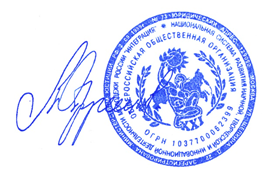 Председатель НС «ИНТЕГРАЦИЯ», проф.                                                                                                  А.С.ОбручниковА.А.Румянцев, 8(495)374-59-57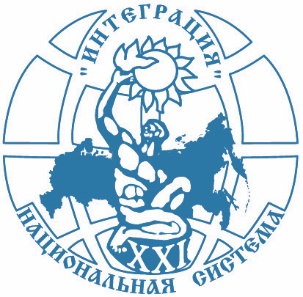 НАЦИОНАЛЬНАЯ СИСТЕМА РАЗВИТИЯ НАУЧНОЙ, ТВОРЧЕСКОЙ И ИННОВАЦИОННОЙДЕЯТЕЛЬНОСТИ МОЛОДЕЖИ РОССИИ"ИНТЕГРАЦИЯ"О Б Щ Е Р О С С И Й С К А Я   О Б Щ Е С Т В Е Н Н А Я   О Р Г А Н И З А Ц И ЯО Б Щ Е Р О С С И Й С К А Я   О Б Щ Е С Т В Е Н Н А Я   О Р Г А Н И З А Ц И ЯРоссия, 111675, Москва, ул. Дмитриевского, 7, оф.7, НС «ИНТЕГРАЦИЯ», (495) 374-59-57, www.integraciya.org, www.nauka21.com, E-mail: nauka21@mail.ruРоссия, 111675, Москва, ул. Дмитриевского, 7, оф.7, НС «ИНТЕГРАЦИЯ», (495) 374-59-57, www.integraciya.org, www.nauka21.com, E-mail: nauka21@mail.ru№ АО-02/6 от 22.01.2020 г.«О Всероссийских мероприятиях, посвящённых 75 годовщине Победы в Великой Отечественной войне 1941-1945 г.г., направленных на развитие интеллектуальных и творческих способностей детей и молодёжи, интереса к научной (научно-исследовательской), творческой деятельности, а также на пропаганду научных знаний, проводимых в 2020 году» ПРЕПОДАВАТЕЛЯМ, ОРГАНИЗАТОРАМ (КООРДИНАТОРАМ) РАБОТЫ С ТАЛАНТЛИВОЙ МОЛОДЁЖЬЮ,НАУЧНЫМ РУКОВОДИТЕЛЯМ КОНКУРСНЫХ РАБОТ(по списку)